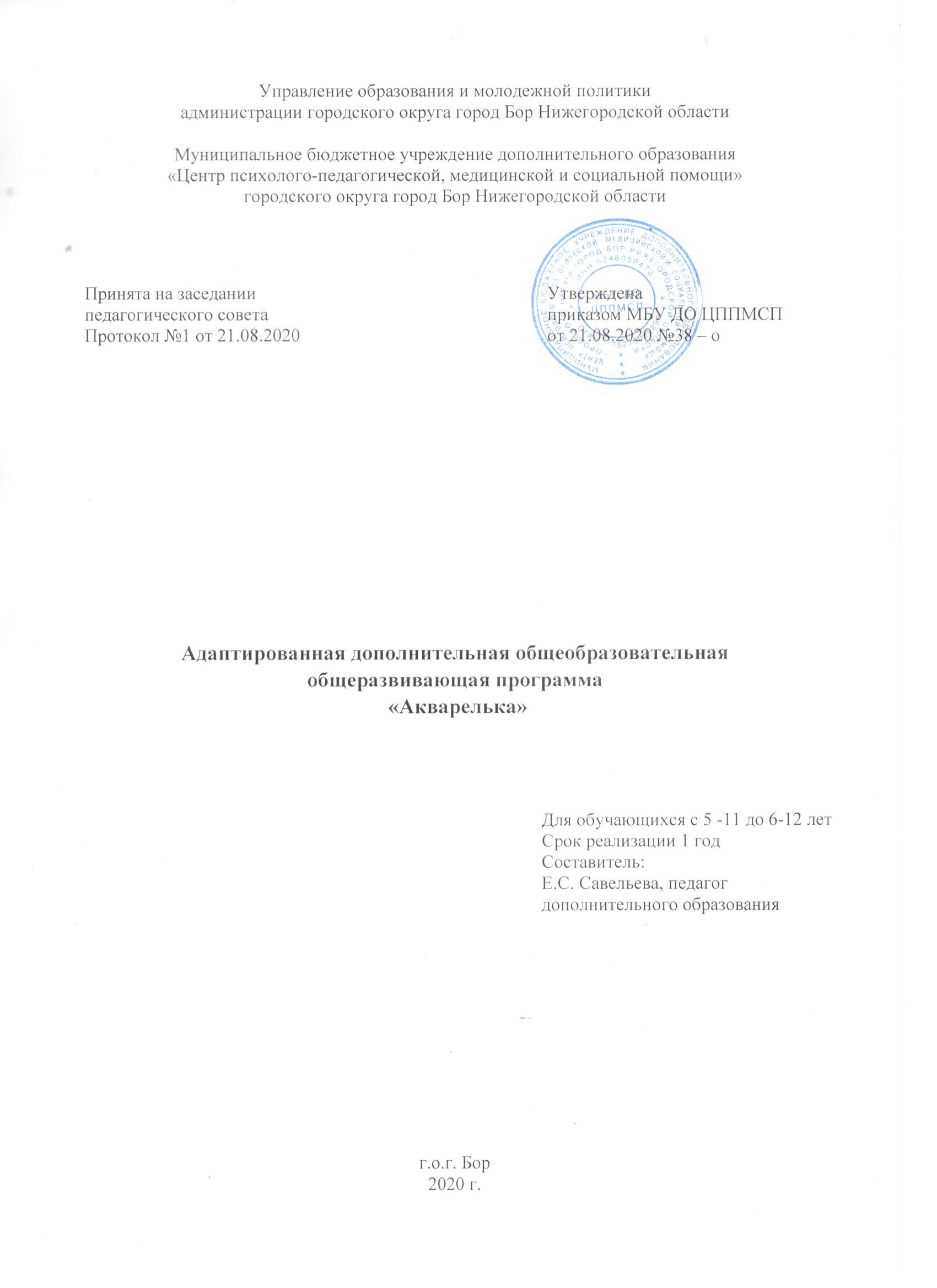 ОглавлениеПояснительная записка……………………………………………..…3Учебный план. ……………………………………………………….….8Календарный учебный график……………………………………..…9Рабочая программа………………………………………………….….104.1.Рабочая программа 5 – 6 лет ………………………………………...104.2.Рабочая программа 7 – 11 лет…………………………………….….12Содержание программы…………………………………………….….135.1.Содержание программы 5 – 6 лет……………………………………135.2.Содержание программы 7 – 11 лет …………………………….........17Методическое обеспечение рабочей программы…………………….21Оценочный материал …………………………………………………....23 Список литературы ………………………………………………….......251.Пояснительная записка Программа «Акварелька» - это программа социально-педагогической направленности. Программа отвечает на образовательные потребности детей, направленная на самореализацию, гармоничное развитие и повышения уровня готовности к взаимодействию с людьми. Нормативно-правовые документы, в соответствии с которыми разработана программа:• Федеральный закон от 29 декабря 2012 г. N 273-ФЗ «Об образовании в Российской Федерации».• Указ Президента РФ от 29 мая 2017 г. N240 «Об объявлении в Российской Федерации десятилетия детства».• Приказ Министерства Просвещения Российской Федерации от 09 ноября 2018 г. №196 «Об утверждении Порядка организации и осуществления образовательной деятельности по дополнительным общеобразовательным программам».• Концепция развития дополнительного образования детей, утверждённая распоряжением Правительства Российской Федерации от 4 сентября 2014 г. № 1726-р• Стратегия развития воспитания в Российской Федерации на период до 2025 года (утверждена распоряжением Правительства Российской Федерации от 29 мая 2015 года №966-р.• СанПиН 2.4.4.3172-14 «Санитарно-эпидемиологические требования к устройству, содержанию и организации режима работы образовательных организаций дополнительного образования детей».• СанПиН 2.4.2.3286-15 «Санитарно-эпидемиологические требования к условиям и организации обучения и воспитания в организациях, осуществляющих образовательную деятельность по адаптированным основным общеобразовательным программам для обучающихся с ограниченными возможностями здоровья».• Локальные акты МБУ ДО ЦППМСП.Актуальность программы. Созданием данной образовательной программы послужил социальный запрос родителей, имеющих детей дошкольного, а также младшего школьного возраста в творческом развитии детей. Творческая деятельность оказывает большое влияние на формирование и развитие личности ребенка. Она помогает активизировать те знания, навыки и умения, которыми уже владеет ребенок и формирует новые.Новизна программы заключается в том, что в работе используются нетрадиционные техники и способы развития детского художественного творчества, а также природный и бросовый материал. Педагогическая целесообразность заключается в овладении детьми самостоятельной творческой деятельностью. Это означает, что формирование знаний и умений не самоцель, а средство для формирования и развития личности ребенка: его общей культуры, своих возможностей, раскрытие творческих и личностных качеств, умение общаться и сотрудничать со взрослыми и сверстниками, обеспечивающих полноценное развитие личности дошкольника и младшего школьника, направленных на его успешную социализацию.Отличительные особенности программы. Программа "Акварелька" построена на основе следующих принципов: 1) принцип развивающего подхода (основывается на идее Л. С. Выготского о «зоне ближайшего развития»), заключающийся в том, что обучение должно вести за собой развитие ребёнка;2) принцип сознательности и активности детей, означающий, что педагог должен предусматривать в своей работе приёмы активизации познавательных способностей детей. Перед ребёнком необходимо ставить познавательные задачи, в решении которых он опирается на собственный опыт. Этот принцип способствует более интенсивному психическому развитию дошкольников и предусматривает понимание ребёнком материала и успешное применение его в практической деятельности в дальнейшем;3) принцип доступности и индивидуализации, предусматривающий учёт возрастных, физиологических особенностей и характера патологического процесса;4) принцип постепенного повышения требований, предполагающий постепенный переход от более простых к более сложным заданиям по мере овладения и закрепления формирующихся навыков;5) принцип наглядности, обеспечивающий тесную взаимосвязь и широкое взаимодействие всех анализаторных систем организма с целью обогащения слуховых, зрительных  и  двигательных образов детей.6) принцип прочности, предполагает закрепление объясненного и осмысленного материала в памяти учащихся.Возраст детей, участвующих в реализации ПрограммыДанная программа предусмотрена для обучающихся 5 – 11 лет.Формы и режим занятийПродолжительность обучения: 36 учебных недель. Программа реализуется в течение 1 года с сентября по май. Занятия проводятся 1 раз в неделю по 2 академических часа. Для обучающихся 5 -6 лет одно занятие длится 25 минут, перерыв между занятиями 10 минут. В программу входят практические и теоретические часы. Для обучающихся 7-11 лет занятие длится 45 минут, перерыв между занятиями 10 минут. В программу входят практические и теоретические часы.Занятия проводятся в группе до 6 человек. Форма организации детей – групповая.Цель программы: приобщение через изобразительное творчество и труд к искусству, развитие эстетической отзывчивости, формирование творческой и созидающей личности.Задачи программы:Обучающие: -научить детей правильно и бережно обращаться с материалами и инструментами, а также правильно их хранить; -сформировать навыки работы в разнообразных техниках нетрадиционного рисования; освоение детьми работы с разнообразными материалами; -овладеть техникой смешения и сочетания цветов.Развивающие: - развивать воображение детей, поддерживая проявления их фантазий, смелости в изложении собственных замыслов; -развивать мелкую моторику; -развивать устойчивый интерес к декоративно-прикладному искусству, мелкой пластики. Воспитательные: -владеть универсальными предпосылками учебной деятельности-умениями работать по правилу и по образцу, слушать взрослого и выполнять его инструкции.-формировать способность самостоятельно создавать выразительные образы в различных видах деятельности; -создавать комфортную обстановку, атмосферу доброжелательности, сотрудничества. Нормативные сроки освоения Программы – 1 год.Планируемые результаты освоения ПрограммыДети в младшем возрасте должны уметь: называть и различать семь цветов; отождествлять цвет с образом (предметом); использовать имеющиеся цвета для получения новых цветов, которые тоже имеют свои самостоятельные названия; находить при работе с красками «свой цветовой набор», «свою палитру». Дети среднего возраста должны уметь: используя наименьшее количество красок, создавать наибольшее смешение цветов; применять разнообразные приемы в работе с красками,, Дети старшего возраста должны уметь: использовать сочетания ярких цветов, стараясь вводить цвета различных тонов и оттенков; передавать глубину пространства на плоских и объемных изображениях (живопись, коллаж) на примере композиции.Организационно-методические условия реализации ПрограммыЗанятия по программе «Акварелька» проводятся в отдельном помещении, отвечающем санитарно-гигиеническим нормам; в сухом, с естественным доступом воздуха, легко проветриваемом, и с достаточным освещением кабинете.Нейтральный цвет стен и изобилие света создаёт хорошие условия для мыслительной деятельности детей, простор для детской фантазии и способствует творчеству. Тут же, вдоль стены, стоят открытые шкафы с полками, на которых хранится дидактические и методические материалы.Форма подведения итогов реализации ПрограммыПромежуточная аттестация проходит два раза в год в форме выставки работ.Материально-техническое оснащение кабинета для проведения занятийУчебное оборудование кабинета включает комплект мебели: столы – 6 шт, стулья 7 шт, учительский стол – 1 шт, интерактивная доска – 1 шт, компьютер – 1 шт.Материалы, инструменты и приспособления:Цветные карандаши, краски, кисти, пластилин, цветная бумага, бумага (формат А4, А3), гуашь, акварель, цветной картон, ножницы, клей, ватные диски, ватные палочки, коктейльные трубочки, нитки, ленты, пуговицы и тд.2. УЧЕБНЫЙ ПЛАНадаптированной дополнительной общеобразовательной общеразвивающей программы «Акварелька»Срок реализации программы: 1 год.3.Календарный учебный графикАдаптированной дополнительной общеобразовательной общеразвивающей программы «Акварелька»Д – диагностика.А – промежуточная аттестация.К – каникулярный период.4. РАБОЧАЯ ПРОГРАММАадаптированной дополнительной общеобразовательной общеразвивающей программы «Акварелька» 4.1.Рабочая программа 5-6 лет.4.2.Рабочая программа 7-11 лет.5.СОДЕРЖАНИЕ ПРОГРАММЫ5.1.Содержание программы 5-6 лет.5.2. Содержание программы 7-11 лет.6. Методическое обеспечение рабочей программыПредставленная программа построена на принципах развивающего обучения, предполагающего формирование у обучающихся умения самостоятельно мыслить, анализировать, обобщать, устанавливать причинно-следственные связи.Методики занятий в объединении являются комплексными – на них используются различные виды деятельности как теоретического, так и практического характера: рассказ, беседы, работа с наглядными пособиями т.д., наглядный (показ мультимедийных материалов, иллюстраций, наблюдение, показ (выполнение) педагогом, работа по образцу и др.); практический (выполнение работ по схемам, шаблонам и др.).Программа предполагает соединение игры, труда и обучения в единое целое, что обеспечивает единое решение познавательных, практических и игровых задач (при ведущем значении последних). Занятия проводятся в игровой форме, в их основе лежат творческая деятельность, т.е. создание оригинальных творческих работ.Методы, в основе которых лежит способ организации занятия:• словесный (устное изложение, беседа, рассказ и т.д.);• наглядный (показ мультимедийных материалов, иллюстраций, наблюдение, показ (выполнение) педагогом, работа по образцу и др.);• практический (выполнение работ по инструкционным картам, схемам и др.).Методы, в основе которых лежит уровень деятельности детей:• объяснительно-иллюстративный – дети воспринимают и усваивают готовую информацию;• репродуктивный – учащиеся воспроизводят полученные знания и освоенные способы деятельности;• частично-поисковый – участие детей в коллективном поиске, решение поставленной задачи совместно с педагогом;• исследовательский – самостоятельная творческая работа учащихся.Методы, в основе которых лежит форма организации деятельности, учащихся на занятиях:• фронтальный – одновременная работа со всеми учащимися;• индивидуально-фронтальный – чередование индивидуальных и фронтальных форм работы;• групповой – организация работы в группах;• индивидуальный – индивидуальное выполнение заданий, решение проблем и другие.7. Оценочный материалАттестация проводится 2 раза в течение учебного года.Основные диагностические методы педагога: наблюдение, беседа.Формы проведения педагогической диагностики: индивидуальная.Проверка у детей творческих способностей используется методика Г.А. Урунтаевой. По итогам промежуточной аттестации обучающимся присваивается уровень освоения программы: высокий, средний или низкий.Диагностическая карта по методике«Диагностика изобразительной деятельности» Г.А. УрунтаевойН - начало года.С – середина года.К - конец года.Достижение результатов по программе обеспечивается за счет способности обучающихся решать учебно-познавательные и учебно-практические задачи по материалам программы путём диагностики текущих, промежуточных и итоговых учебных достижений. Оценка достижения результатов ведётся по отметочной системе:Высокий - ребенок не испытывает затруднения в работе, не нуждается в помощи взрослого, усидчив, выполняет задания самостоятельно, техническими навыками владеет в совершенстве, знает цвета, аккуратен в работе, равномерно закрашивает весь образ, располагает рисунок на всем листе, складывает лист пополам и тд.Средний - технические навыки освоены частично, выполняет задание с небольшой помощью взрослого, правильно пользуется карандашом, ребенок справляется с заданием частично, складывает лист пополам, ребенок затрудняется выполнить инструкцию педагога, старается быть аккуратным, ребенок владеет техникой рисования, но не равномерно закрашивает образ красками и тд.Низкий - испытывает затруднения в рисовании, нуждается в помощи взрослого, не решителен и не аккуратен в работе, не правильно держит карандаш и не до конца пририсовывает элементы, ребенок затрудняется сложить лист пополам, рисунок смазанный и тд.Критериями оценки результативности обучения воспитанников также являются: - критерии оценки уровня теоретической подготовки воспитанников: соответствие уровня теоретических знаний программным требованиям; широта кругозора; свобода восприятия теоретической информации, осмысленность и свобода использования специальной терминологии; - критерии оценки уровня практической подготовки воспитанников: соответствие уровня развития практических умений и навыков программным требования; свобода владения специальным оборудованием и оснащением; качество выполнения практического задания; технологичность практической деятельности; - критерии оценки уровня развития и воспитанности детей: культура организации практической деятельности: культура поведения; творческое отношение к выполнению практического задания; аккуратность и ответственность при работе.Список литературыАлябьева Е.А. «Психогимнастика в детском саду», ТЦ «Сфера», М., 2003г. Зинкевич – Евстигнеева Т.Д. «Практикум по сказкотерапии», Спб, «Речь», 2006г. Капская А.Ю., Мирончик Т.Л. «Развивающая сказкотерапия для детей», СПб. «Речь», .Киселева М. В. «Арт-терапия в работе с детьми»: Руководство для детских психологов, педагогов, врачей и специалистов, работающих с детьми. - СПб.: Речь, 2006г.Копытин А. И., Свистовская Е. Е. «Арт - терапия детей и подростков». - М.: Когито - Центр, 2007.Копытин А.И., Корт Б. «Техники аналитической арт-терапии», Спб, Речь, 2007г.Капская А.Ю., Мирончик Т.Л. «Планета чудес». Развивающая сказкотерапия для детей. 224 с. обл. Речь, СПб, 2008г.Лебедева Л.Д. «Практика Арт-терапии: Подходы, диагностика, система занятий», Спб, Речь, 2008г.Монина Г.Б., Ларечина Е.В. «Игры для детей от года до трех лет», Спб, «Речь», 2008г.Погосова Н.М. «Цветовой игротренинг», Речь, Спб, .Сакович Н.А. «Технология игры в песок – Игры на мосту», Спб, «Речь», 2008г.Штейнхард Л. «Юнгианская песочная психотерапия», Спб, «Питер», 2001г.№МодульЧасыПромежуточная аттестация (часы)1Модуль первого полугодия3512Модуль второго полугодия351Итого702Всего 72 часа72 часа2020 – 2021 учебный годСентябрьСентябрьСентябрьСентябрьОктябрьОктябрьОктябрьОктябрьОктябрьНоябрьНоябрьНоябрьНоябрьДекабрьДекабрьДекабрьДекабрьДекабрьЯнварьЯнварьЯнварьЯнварьФевральФевральФевральФевральМартМартМартМартАпрельАпрельАпрельАпрельАпрельМайМайМайМайИюньИюльАвгустВсего учебных недель/часов в год2020 – 2021 учебный год1.09 – 6.097.09 –13.0914.09 –20.0921.09 – 27.0928.09 – 4.105.10 – 11.1012.10 – 18.1019.10 – 25.1026.10 –1.112.11 – 8.119.11 – 15.1116.11 – 22.1123.11 – 29.1130.11 – 6.127.12 – 13.1214.12 – 20.1221.12 – 27.1228.12 - 3.014.01 – 10.0111.01 – 17.0118.01 – 24.0125.01 – 31.011.02 – 7.028.02 – 14.0215.02 – 21.0222.02 – 28.021.03 – 7.038.03- 14.0315.03 – 21.0322.03 – 28.0329.03 – 4.045.04 – 11.0412.04 – 18.0419.04 – 25.0426.04 – 2.053.05 – 9.0510.05 – 16.0517.05 – 23.0524.05 – 31.05Всего учебных недель/часов в годНеделя123456789101112131415161718192021222324252627282930313233343536373839Всего учебных недель/часов в годНеделяДАККАКККВсего учебных недель/часов в годЧасы22222222222222222222222222222222222236/72№п/пНаименование темыКоличество часовКоличество часовКоличество часовФормы контроля№п/пНаименование темыВсегоТеорияПрактикаФормы контроля1Вводное занятие. Радуга. Диагностика.20,51,5Беседа2Улитка211Поделка3Малинка20,51,5Поделка4Гриб211Рисунок5Попугай 20,51,5Поделка6Сова20,51,5Рисунок7Автомобиль20,51,5Рисунок8День бабушек и дедушек211Поделка9Избушка на курьих ножках  20,51,5Рисунок10Ежик211Рисунок11Лето в банке20,51,5Рисунок12Осьминог211Рисунок13День матери20,51,5Поделка14Часы20,51,5Рисунок15Ослик 20,51,5Рисунок16Дед Мороз20,51,5Рисунок17Елочка. Промежуточная аттестация.211Выставка работ18Снегурочка  211Рисунок19Снеговик20,51,5Рисунок20Снежинка211Поделка21Морские странники20,51,5Рисунок22Необычные животные211Поделка23Грузовик 211Рисунок24День защитника Отечества20,51,5Поделка25Миньоны 20,51,5Поделка26Международный женский день20,51,5Поделка27Масленица20,51,5Поделка28Лисичка211Рисунок29Матрешка 211Рисунок30Петушок20,51,5Рисунок31День космонавтики. Инопланетянин. 211Поделка32Динозавр20,51,5Рисунок33Пасха20,51,5Поделка34День победы211Поделка35Обезьянка20,51,5Рисунок36Винни - пух. Промежуточная аттестация.211Выставка работИтого72 ч.25,546,5№п/пНаименование темыКоличество часовКоличество часовКоличество часовФормы контроля№п/пНаименование темыВсегоТеорияПрактикаФормы контроля1Вводное занятие. Радуга. Диагностика.211Беседа2Мышкин домик20,51,5Поделка3Гриб 20,51,5Рисунок4Ежик в лесу211Рисунок5Уж20,51,5Поделка6Рецепт борща211Поделка7Рябина20,51,5Поделка8День бабушек и дедушек20,51,5Поделка9Ворона и лисица20,51,5Рисунок10Роспись гжель211Рисунок11Самовар20,51,5Рисунок12Птица счастья20,51,5Рисунок13День матери20,51,5Поделка14Морские странники211Рисунок15Хохломской петушок20,51,5Рисунок16Игрушка на елку20,51,5Поделка17Дед Мороз. Промежуточная аттестация.20,51,5Выставка работ18Снегурочка211Рисунок19Зимний пейзаж20,51,5Рисунок20Шапочка20,51,5Поделка21Динозавр20,51,5Рисунок22Магия воды 211Рисунок23Лягушки211Рисунок24День защитника Отечества20,51,5Поделка25Грачи прилетели20,51,5Рисунок26Международный женский день 20,51,5Поделка27Избушка на курьих ножках11Рисунок28Матрешка20,51,5Рисунок29Робот211Рисунок30Мезенская роспись20,51,5Рисунок31День космонавтики 211Рисунок32Ласточка211Рисунок33Пасха20,51,5Рисунок34День победы20,51,5Поделка35Самовар20,51,5Рисунок36Кузнечик. Промежуточная аттестация.20,51,5Выставка работИтого72 ч.2448№ТемаСодержаниеМатериалы1Вводное занятие. Радуга. Диагностика.Рисование радуги, изучение цветов. Игра «Все цвета радуги».Карандаш, ластик, бумага, цветные мелки.2УлиткаУчить работать с ножницами, вырезать круглые предметы, приклеивать предметы друг к другу.Цветная бумага, клей, палочки, шаблоны. 3МалинкаРабота с нетрадиционными материалами. Использовать ватные диски в своем творчестве. Развитие воображения.Зеленая и белая бумага, ватные диски, красная гуашь, кисточки, баночки, клей.4ГрибРисование гриба. Игра «Съедобный несъедобный». Использование палитры, смешивание цветов.  Гуашь, кисточки, баночки, палитра, бумага, простой карандаш, ластик.5ПопугайПознакомить детей с таким животным как попугай, рассказать где они живут, чем питаются. Работать в нетрадиционной технике рисования. Использовать в своей работе палочки для мороженого.Гуашь, кисточки, баночки, палитра, бумага, простой карандаш, ластик, ножницы, перья, цветная бумага, палочки для мороженого.6СоваНаучить детей работать с природными материалами и создавать собственную аппликацию из засушенных листьев. Рассказать детям о жизни сов. Научиться изображать сову. Сказка «Сова».Засушенные листки, клей, ножницы, бумага, простой карандаш, ластик.7Автомобиль Рассказать о первой машине, о ее создании, какие машины бывают. Научиться рисовать машину. Работа с цветным песком. Развитие мелкой моторики у детей.Цветной песок, клей, кисточки, шаблон, баночки, бумага, простой карандаш, ластик.8День бабушек и дедушекНаучить работать с ножницами, вырезать круглые предметы, приклеивать предметы друг к другу. Уметь создавать поздравительную открытку.Цветная бумага, клей, ножницы, карандаш, шаблоны.9Избушка на курьих ножкахПоговорить о необычном персонаже русских сказок. Игра «Из какой сказки?». Научить определять тень и свет.Акварель, кисточки, баночки, палитра, бумага, простой карандаш, ластик, шаблон, клей, ножницы.10Ежик Нарисовать ежика, рассказать, чем питается ежик, где живет. Загадки про животных. Гуашь, кисточки, баночки, палитра, бумага, простой карандаш, ластик.11Лето в банкеПознакомить с нетрадиционной техникой печатания. Учить работать в технике оттиска. Развивать воображение, творчество, в дорисовывании предметов. Шаблон банки, гуашь, половина яблока, кисточки, баночка. 12ОсьминогРассказать детям про осьминогов. Развиваем мелкую моторику. Создаем необычных морских жителей. Гуашь, кисточки, баночки, палитра, бумага, простой карандаш, ластик, пластилин.13День материСоздание поздравительной открытки к дню матери в технике аппликация. Шаблон, простой и цветные карандаши, ластик, клей, кисточка, ножницы.14ЧасыРассказать о происхождении часов. Как часы менялись с создания до нашего времени. Нарисовать часы.Гуашь, кисточки, баночки, палитра, бумага, простой карандаш, ластик.15Ослик Познакомить детей с таким животным как ослик, рассказать где они живут, чем питаются. Загадки про животных.Гуашь, кисточки, баночки, палитра, бумага, простой карандаш, ластик.16Дед Мороз Учиться изображать героя многих сказок. Создавать свой пейзаж, одежду Деда МорозаГуашь, кисточки, баночки, палитра, бумага, простой карандаш, ластик.17Елочка. Промежуточная аттестация. Рассказать детям о главном символе нового года. Научить использовать геометрические фигуры в создании своей работы.Гуашь, кисточки, баночки, палитра, бумага, простой карандаш, ластик.18СнегурочкаРассказ детям о русском символе года Снегурочке. Вспомнить в каких сказках появляется этот персонаж. Создать индивидуальный костюм Снегурочки.Гуашь, кисточки, баночки, палитра, бумага, простой карандаш, ластик.19СнеговикРассказать детям о снеговике, поговорить из чего можно сделать фигуру снеговика. Гуашь, кисточки, баночки, палитра, бумага, простой карандаш, ластик, шаблон.20СнежинкаСоздавать собственный дизайн снежинки.Бумага, пластилин, стека, доска.20Морские странникиРассказать детям о китах. Создать собственный подводный мир. Гуашь, кисточки, баночки, палитра, бумага, простой карандаш, ластик.22Необычные животныеПознакомить с нетрадиционной техникой аппликации из газет.Газеты, ножницы, картон, клей, цветная бумага.23ГрузовикРассказать о такой машине как грузовик. Нарисовать грузовик. Назвать для чего нужны грузовики.Гуашь, кисточки, баночки, палитра, бумага, простой карандаш, ласт24День защитника ОтечестваСоздание поздравительной открытки к дню защитника Отечества в технике аппликация.Цветная бумага, картон, клей, ножницы.25МиньоныСоздать анимационного персонажа и втулки.  Показать короткометражный фильм о миньонах.Втулка, гуашь, кисточки, ножницы, цветная бумага.26Международный женский деньПознакомить с техникой нетрадиционного рисования. Научить скатывать шарики из салфеток, наклеивать готовые формы на основу.Разноцветные салфетки, клей, шаблон.27МасленицаРассказать детям о русском народном празднике, о главном символе.Цветная бумага, клей, ножницы, карандаш, шаблоны.28ЛисичкаРассказать о животном, где живет, чем питается. Назвать какие сказку существуют, где есть лиса. Прочитать сказку «Лисичка -  сестричка и волк».Акварель, кисточки, баночки, палитра, бумага, простой карандаш, ластик, шаблон, клей, ножницы.29МатрешкаРассказать об одном из русских символов. О ее создании и росписи. Создать матрешку.Гуашь, кисточки, баночки, палитра, бумага, простой карандаш, ластик.30ПетушокРассказать о животном, где живет, чем питается. Назвать какие сказку существуют, где есть петух. Прочитать сказку «Сказка о золотом петушке» А.С. Пушкина.Гуашь, кисточки, баночки, палитра, бумага, простой карандаш, ластик.31День космонавтики.ИнопланетянинПоговорить о необычном существе, с каким праздником он связан. Создать необычную игрушку.Втулка, гуашь, кисточка, баночка, клей, цветная бумага.32ДинозаврРассказать и показать детям как жили динозавры. Нарисовать динозавра.Гуашь, кисточки, баночки, палитра, бумага, простой карандаш, ластик.33ПасхаСоздание собственного дизайна пасхального яичка. Познакомить детей с историей этого праздника.Пластилин, шаблон, стека, доска.34День победыСоздание поздравительной открытки к дню победы.Гуашь, кисточки, баночки, палитра, простой карандаш, ластик, ножницы, цветная бумага.35ОбезьянкаРассказать о животном, где живет, чем питается. Мультфильм про обезьянок. Создание аппликации. Акварель, гуашь, кисточки, баночка, клей, втулка, цветная бумага.36Винни – пух Промежуточная аттестация.Рассказать о веселом персонаже знаменитой сказки. Прочитать отрывок из сказки «Винни – пух и все, все, все». Гуашь, кисточки, баночки, палитра, бумага, простой карандаш, ластик.Итого72 часа72 часа№ТемаСодержаниеМатериалы1Вводное занятие. Радуга. Диагностика. Рисование радуги, изучение цветов. Игра «Все цвета радуги».Карандаш, ластик, бумага, нитки, клей, ножницы. 2Мышкин домикИгра «Отгадай овощи». Развитие мелкой моторики. Карандаш, цветная бумага, улей, ножницы. 3ГрибРисование гриба. Игра «Съедобный несъедобный». Использование палитры, смешивание цветов.   Гуашь, кисточки, баночки, палитра, бумага, простой карандаш, ластик.4Ежик в лесу Нарисовать ежика, рассказать, чем питается ежик, где живет. Загадки про животных.Акварель, кисточки, баночки, палитра, бумага, простой карандаш, ластик, веточки дерева, клей. 5Уж Поговорить о разновидностях змей. Поговорить о правилах поведения со змеями и первой помощи при укусах. Создать картину. С изображением змеи.Пластилин, стека, доска, фломастеры, цветная бумага, клей, кисточка, ножницы, акварель, баночка. 6Рецепт борщаУзнать какие супы знают дети и из чего они приготовлены. Игра «Приготовь суп». Узнать рецепт борща. Создать кастрюлю с борщом. Пластилин, доска, стека, картон, клей, ножницы.7РябинаРассказать о таком дереве как рябина. Рассказать об ее полезных свойствах. Нарисовать рябину в вазе. Гуашь, кисточки, баночки, палитра, бумага, простой карандаш, ластик, шаблон,8День бабушек и дедушекНаучить работать с ножницами, вырезать круглые предметы, приклеивать предметы друг к другу. Уметь создавать поздравительную открытку.Цветная бумага, клей, ножницы, карандаш, шаблоны.9Ворона и лисицаВыполнение работы по мотивам басни «Ворона и лисица».Бумага, акварель, кисточки, баночка, палитра, карандаши.10Роспись гжельРассказать историю росписи. Познакомиться с элементами и расцветкой росписи гжель. Научиться изображать роспись.Гуашь, кисточки, баночки, палитра, бумага, простой карандаш, ластик, шаблон,11СамоварРассказать детям о старинном предмете, показать какие бывают самовары. Нарисовать самовар, создать индивидуальный дизайн. Гуашь, кисточки, баночки, палитра, простой карандаш, ластик, ножницы, цветная бумага.12Птица счастьяМотивы и символика северодвинской росписи
Птица Сирин (от древне-греческого "Сирены" - существа с райским голосом).Гуашь, кисточки, баночки, палитра, простой карандаш, ластик.13День материСоздание поздравительной открытки к дню матери в технике аппликация.Шаблон, простой и цветные карандаши, ластик, клей, кисточка, ножницы.14Морские странникиИгра «Кто где живет». Познакомиться или больше узнать о таком животном как кит. Создать рисунок с животным.Гуашь, кисточки, баночки, палитра, бумага, простой карандаш, ластик, шаблон,15Хохломской петушок Рассказать историю хохломской росписи. Познакомиться с элементами и расцветкой росписи. Научиться изображать роспись.Пластилин, стека, доска, диск. 16Игрушка на елку Рассказать детям об истории елочных игрушек. Показать, как менялись игрушки до современного времени. Создать сою елочную игрушку. Картон, ножницы, джутовая нить. 17Дед Мороз.  Промежуточная аттестация.Учиться изображать героя многих сказок. Создавать свой пейзаж, одежду Деда Мороза.Гуашь, кисточки, баночки, палитра, бумага, простой карандаш, ластик.18СнегурочкаРассказ детям о русском символе года Снегурочке. Вспомнить в каких сказках появляется этот персонаж. Создать индивидуальный костюм Снегурочки.Гуашь, кисточки, баночки, палитра, бумага, простой карандаш, ластик, шаблон,19Зимний пейзажПоговорить о погоде и природных явлениях зимой. Нарисовать зимний пейзаж. Гуашь, кисточки, баночки, палитра, бумага, простой карандаш, ластик.20ШапочкаНаучиться работать с соленым тестом. Развивать мелкую моторику. Создать собственный дизайн шапки. Соленое тесто, стека, доска, шаблон, гуашь, кисточки, баночка, палитра. 21ДинозаврРассказать и показать детям как жили динозавры. Нарисовать динозавра.Гуашь, кисточки, баночки, палитра, бумага, простой карандаш, ластик.22Магия водыРассказать детям о такой технике рисования на воде – эбру. Научиться изображать рисунки на воде. Краски эбру, кисти, вода, лоток для воды. 23Лягушки Рассказать детям о лягушках, показать виды лягушек. Показать мультфильм «Лягушка – путешественница». Нарисовать лягушек.Гуашь, кисточки, баночки, палитра, бумага, простой карандаш, ластик, шаблон,24День защитника ОтечестваСоздание поздравительной открытки к дню защитника Отечества в технике аппликация.Цветная бумага, картон, клей, ножницы.25Грачи прилетелиРассказать детям о том, какие птицы прилетают после зимы первые. Научиться рисовать простую птичку. Развивать мелкую моторику.Бумага, пластилин, стека, доска.26Международный женский деньПознакомить с техникой нетрадиционного рисования. Научить скатывать шарики из салфеток, наклеивать готовые формы на основу.Разноцветные салфетки, клей, шаблон.27Избушка на курьих ножкахПоговорить о необычном персонаже русских сказок. Игра «Из какой сказки?». Научить определять тень и свет.Акварель, кисточки, баночки, палитра, бумага, простой карандаш, ластик, шаблон, клей, ножницы.28МатрешкаРассказать об одном из русских символов. О ее создании и росписи. Создать матрешку.Гуашь, кисточки, баночки, палитра, бумага, простой карандаш, ластик.29РоботСоздание собственного робота. Придумать о нем рассказ.  Шаблон, простой карандаш, ластик, клей, кисточка, ножницы, цветная бумага, картон.30Мезенская росписьРассказать историю мезенской росписи. Познакомиться с элементами и расцветкой мезенской росписи. Научиться изображать роспись.Гуашь, кисточки, баночки, палитра, простой карандаш, ластик, ножницы, цветная бумага.31День космонавтикиПоговорить о необычном существе, с каким праздником он связан. Создать необычную игрушку.Втулка, гуашь, кисточка, баночка, клей, цветная бумага.32Ласточка Игра «Чье крыло?». Поговорить о таких птицах как ласточка. Создать картину. Гуашь, кисточки, баночки, палитра, простой карандаш, ластик, цветной песок, клей. 33ПасхаСоздание собственного дизайна пасхального яичка. Познакомить детей с историей этого праздника.Пластилин, шаблон, стека, доска.34День победыСоздание поздравительной открытки к дню победы.Гуашь, кисточки, баночки, палитра, простой карандаш, ластик, ножницы, цветная бумага.35СамоварРассказать детям о старинном предмете, показать какие бывают самовары. Нарисовать самовар, создать индивидуальный дизайн. Гуашь, кисточки, баночки, палитра, простой карандаш, ластик, ножницы, цветная бумага.36Кузнечик Промежуточная аттестация.Рассказать о кузнечике, где живет, чем питается. Нарисовать кузнечика. Игра «Угадай кто». Гуашь, кисточки, баночки, палитра, простой карандаш, ластик, ножницы, цветная бумага.Итого72 часа№Ф.И. ребёнкаТехнические навыкиТехнические навыкиТехнические навыкиТочность движенийТочность движенийТочность движенийСредства выразительности (цвет, форма и др)Средства выразительности (цвет, форма и др)Средства выразительности (цвет, форма и др)Наличие замыслаНаличие замыслаНаличие замыслаПроявление самостоятельностиПроявление самостоятельностиПроявление самостоятельностиОтношение к рисованиюОтношение к рисованиюОтношение к рисованиюРечь в процессе рисованияРечь в процессе рисованияРечь в процессе рисованияИтогоИтогоИтогоНСКНСКНСКНСКНСКНСКНСКНСК12